Name: _________________________	Table #: ________	Period: ______	Date: _______1.1B Integers and Absolute Values_ClassworkObjective: Students will be able to interpret word problems into numerical values and apply to real-life applicationCC.SS.7.NS.1 and CC.SS.7NS.3Watch before taking notes: http://www.virtualnerd.com/common-core/grade-6/represent-real-world-examplesBACK  Practice ProblemsBank ActivityRead the paragraph and answer the essential question: How much money does he have in his bank at the end?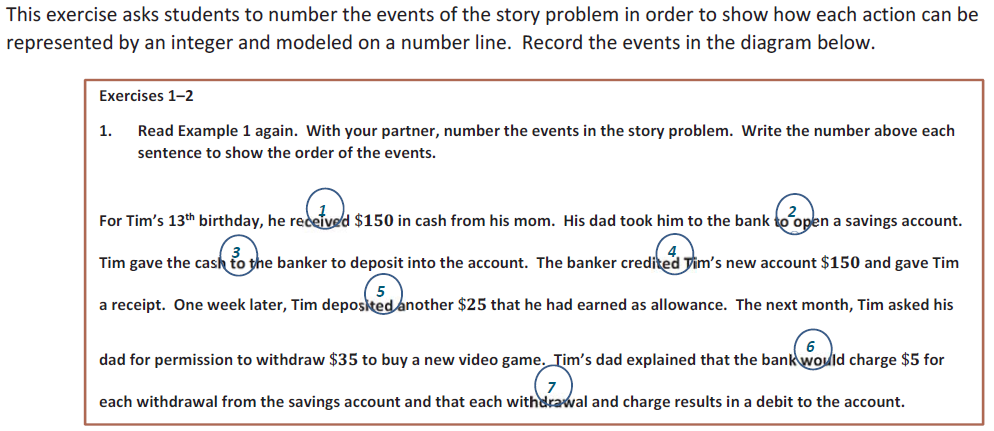 CLAIM (How much money does he have in his bank at the end?)EVIDENCE (What work did you do to solve this problem? Write a numerical value for each sentence)REASONING (Summarize in two to three sentences how you know you are correct.)Problem 1: Circle the word that determines whether it is negative or positive. Translate into an expression with integers:The temperature is 12 degrees Fahrenheit below zero. ______________________The football team had a gain of 3 yards. ______________________The elevation of the Dead Sea is 1,302 feet below sea level. ______________________A checking account is overdrawn by $40. ______________________The temperature is nine degrees below zero. ______________________The football team had gain of four yards. ______________________The scuba diver was eighteen feet below the surface of the water. ______________________The elevation of the mountain is one thousand nine hundred ninety-four feet above sea level. _________Earnings of 15 dollars. ______________________A loss of 20 yards. ______________________Problem 2: The highest elevation in North America is Mt. McKinley, which is 20,320 feet above sea level. The lowest elevation is Death Valley, which is 282 feet below sea level. What is the distance from the top of Mt. McKinley to the bottom of Death Valley? Draw a number line to help you. Problem 3: Jenny has $2. She earns $5, spends $10, earns $4, then spends $3. How much money does she have or owe? 